Krajská správa a údržbasilnic Vysočiny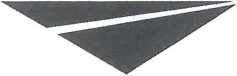 příspěvková organizaceKosovská 1122/16, 586 01 JihlavaSmluvní strany Níže uvedeného dne, měsíce a rokuČíslo účtu:Telefon:E-mail:(dále jen „Zhotovitel“} auzavírají tuto smlouvu dle § 2586 a násl. zákona č. 89/2012 Sb., občanský zákoník (dále jen „občanský zákoník“), a to v následujícím znění:Předmět smlouvyPředmětem smlouvy je: posypová sůl a solankaMnožství prodávané posypové soli a solanky: dle skutečné potřeby kupujícího a s ohledem na množství zásob prodávajícího.Prodávající se touto smlouvou zavazuje posypovou sůl a solanku převzít a zaplatit. Množství materiálu bude předem telefonicky dohodnuto na tel. 603209718.Doba plněníOd 1.11.2023 do 30.4.2024Cena předmětu smlouvySmluvní cena :	viz Příloha č. 1 SmlouvyFakturační a platební podmínkyKupující prohlašuje, že má zajištěny finanční prostředky na úhradu veškerých dodávek dle této smlouvy po celou dobu plnění.Fakturace bude prováděna měsíčně, a to nejpozději do 15. dne následujícího měsíce.Objednatel je povinen uhradit řádně vystavenou fakturu do 15 dnů od data vystavení a to bankovním převodem na účet Zhotovitele. V případě prodlení s úhradou faktury či její části je Objednatel povinen zaplatit Zhotoviteli smluvní pokutu ve výši 0,5% z dlužné částky, a to za každý den prodlení. Tímto není dotčeno právo na náhradu škody.ČI. V. Závěrečná ustanoveníUstanovení neupravená touto Smlouvou se řídí obecně platnými právními předpisy ČR, zejména zákonem č. 89/2012 Sb., občanským zákoníkem.Tato Smlouvaje vyhotovena ve dvou stejnopisech, z nichž každá smluvní strana obdrží jedno vyhotovení.Jakékoliv změny této Smlouvy mohou být činěny pouze na základě písemných dodatků, podepsaných oběma smluvními stranami.Objednatel výslovně souhlasí se zveřejněním celého textu této Smlouvy včetně podpisů v informačním systému veřejné správy - Registru smluv.Tato Smlouva nabývá platnosti dnem podpisu poslední smluvní strany a účinnosti dnem uveřejnění v informačním systému veřejné správy - Registru smluv.Smluvní strany se dohodly, že zákonnou povinnost dle § 5 odst. 2 zákona č. 340/2015 Sb., v platném znění (zákon o registru smluv) splní prodávající.Smluvní strany prohlašují, že souhlasí s obsahem Smlouvy, že byla sepsána na základě jejich pravé a svobodné vůle, vážně a srozumitelně, nikoliv v tísni nebo za nápadně nevýhodných podmínek, a na důkaz toho připojují své vlastnoruční podpisy.Níže podepsaní zástupci smluvních stran prohlašují, že jsou oprávněni jednat a stvrzovat svým podpisem ujednání této Smlouvy.Příloha č. 1: Cenová nabídka pro zimní údržbu pozemních komunikací na období od 1.11.2023do 30.4.2024.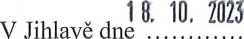 V Třebíči dne • 17.10.2O23Za prodávajícího Ing. Radovan Necid ředitel organizacePříloha č. 1Cenová nabídka pro zimní údržbu pozemních komunikacína období od 1.11.2023 do 30.4.2024K jednotkovým cenám bude účtováno DPH platné v daném období.Kupní smlouva č.Prodávající:Krajská správa a údržba silnic Vysočiny, příspěvková organizacese sídlem:Kosovská 1122/16, 586 01 Jihlavazastoupený:Ing. Radovanem Necidem, ředitelem organizaceBankovní spojení:Komerční banka, a.s.IČO:00090450Zřizovatel:Kraj VysočinaKupující:Miroslav Sochorse sídlem: NaNivkách 277, 674 01 Třebíčzastoupený: Vítězslavem Sochorem, ředitelem společnostiIČO: 13074407Telefon:E-mail:zástupce oprávněný jednat ve věcech technickýchvedoucí technického střediska, tel.:ve věcech smluvních:	vedoucí ekonom.oddělenítel.:	, e-mail:(dále jen „Objeduotěr1'}DRUH PROVÁDĚNÉ PRÁCEMJCENA KčPosyp vozovek chemicky (bez mat.)km0Posyp voz.chem.(bez mat.js pluhovánímkm0Posyp voz.chem.se skrápěním(bez mat.)km0Posyp vozovek inertní (bez mat.)km0Posyp vozovek inertní (bez mat.)s pluhovánímlan0Kontrolní jízdy osobním autemkm0Kontrolní jízdy sypačemkm0Pluhováníkm0Odstraňování sněhu traktorovou radlicíhod.0Frézování sněhu z vozovkyhod.0Odstraňování sněhu nakladačemhod.0Odstaňování zmrazků z vozovkym20Odvodnění voz.při tání a uvolňování vpustíhod.0Úklid sněhu včetně odvozum30Posypový materiál - sůl NaClt3 500,00Posypový materiál - chlorid váp.CaClt0Solanka14,00Posypový materiál - drťt0Posypový materiál - inert jinýt0